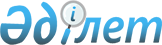 2017-2019 жылдарға арналған Мәртөк аудандық бюджетін бекіту туралы
					
			Мерзімі біткен
			
			
		
					Ақтөбе облысы Мәртөк аудандық мәслихатының 2016 жылғы 23 желтоқсандағы № 49 шешімі. Ақтөбе облысының Әділет департаментінде 2017 жылғы 10 қаңтарда № 5210 болып тіркелді. Мерзімі өткендіктен қолданыс тоқтатылды
      Ескерту. Щешімнің тақырыбы мен қосымшаларында "Мәртөк ауданының бюджетін", "Мәртөк ауданының бюджеті" сөздері "Мәртөк аудандық бюджетін", "Мәртөк аудандық бюджеті" сөздерімен ауыстырылды – Ақтөбе облысы Мәртөк аудандық мәслихатының 27.10.2017 № 95 (01.01.2017 бастап қолданысқа енгізіледі) шешімімен.
      Қазақстан Республикасының 2008 жылғы 4 желтоқсандағы Бюджет кодексінің 9 бабының 2 тармағына, Қазақстан Республикасының 2001 жылғы 23 қаңтардағы "Қазақстан Республикасындағы жергілікті мемлекеттік басқару және өзін-өзі басқару туралы" Заңының 6 бабының 1 тармағының 1) тармақшасына және Қазақстан Республикасының 2016 жылғы 29 қарашадағы "2017-2019 жылдарға арналған республикалық бюджет туралы" Заңына сәйкес, Мәртөк аудандық мәслихаты ШЕШІМ ҚАБЫЛДАДЫ:
      1. 2017-2019 жылдарға арналған аудандық бюджет 1, 2 және 3 қосымшаларға сәйкес, оның ішінде 2017 жылға келесідей көлемдерде бекітілсін:
      1) кірістер – 4 321 212,5 мың теңге, оның ішінде:
      салықтық түсімдер бойынша – 598 000 мың теңге;
      салықтық емес түсімдер бойынша – 6 029,4 мың теңге;
      негізгі капиталды сатудан түсетін түсімдер бойынша – 26 000 мың теңге;
      трансферттер түсімдері бойынша – 3 691 183,1 мың теңге;
      2) шығындар – 4 412 861,7 мың теңге;
      3) таза бюджеттік кредиттеу – 42 589,5 мың теңге, оның ішінде:
      бюджеттік кредиттер – 65 036,5 мың теңге;
      бюджеттік кредиттерді өтеу – 22 447 мың теңге; 
      4) қаржы активтерiмен жасалатын операциялар бойынша сальдо – 0 мың теңге, оның ішінде:
      қаржы активтерiн сатып алу – 0 мың теңге;
      5) бюджет тапшылығы (профициті) – -134 238,7 мың теңге; 
      6) бюджет тапшылығын қаржыландыру (профицитін пайдалану) – 134 238,7 мың теңге.
      Ескерту. 1 тармаққа өзгерістер енгізілді – Ақтөбе облысы Мәртөк аудандық мәслихатының 10.03.2017 № 62 (01.01.2017 бастап қолданысқа енгізіледі); 11.07.2017 № 84 (01.01.2017 бастап қолданысқа енгізіледі); 27.10.2017 № 95 (01.01.2017 бастап қолданысқа енгізіледі); 22.11.2017 № 97 (01.01.2017 бастап қолданысқа енгізіледі); 12.12.2017 № 101 (01.01.2017 бастап қолданысқа енгізіледі) шешімдерімен.


      2. 2017 жылға бөлінген салықтардан түскен жалпы соманы бөлу аудандық бюджетке келесі мөлшерлерде белгіленсін:
      1) төлем көзінде кірістерге салынатын жеке табыс салығы бойынша – 100 пайыз;
      2) әлеуметтік салық бойынша – 100 пайыздан;
      3) төлем көзінен салық салынбайтын табыстардан ұсталатын жеке табыс салығы бойынша, төлем көзінен салық салынатын шетелдік азаматтар табыстарынан ұсталатын жеке табыс салығы бойынша, төлем көзінен салық салынбайтын шетелдік азаматтар табыстарынан ұсталатын жеке табыс салығы бойынша түсімдер аудандық бюджетке толығымен есептеледі.
      Ескерту. 2 тармаққа өзгерістер енгізілді – Ақтөбе облысы Мәртөк аудандық мәслихатының 27.10.2017 № 95 (01.01.2017 бастап қолданысқа енгізіледі) шешімімен.


      3. Аудандық бюджетінің кірісіне есептелетін болып белгіленсін: 
      мүлікке салынатын салық;
      жер салығы;
      көлік құралдарына салынатын салық;
      бірыңғай жер салығы;
      акциздер;
      табиғи және басқа да ресурстарды пайдаланғаны үшін түсетін түсімдер;
      кәсіпкерлік және кәсіби қызметті жүргізгені үшін алынатын алымдар;
      мемлекеттік баж;
      мемлекет меншігіндегі мүлікті жалға беруден түсетін кірістер;
      мұнай секторы ұйымдарынан түсетін түсімдерді қоспағанда, мемлекеттік бюджеттен қаржыландырылатын, сондай-ақ Қазақстан Республикасы Ұлттық Банкінің бюджетінен (шығыстар сметасынан) ұсталатын және қаржыландырылатын мемлекеттік мекемелер салатын айыппұлдар, өсімпұлдар, санкциялар, өндіріп алулар;
      басқа да салықтық емес түсімдер;
      жерді сату.
      4. 2017 жылға арналған аудандық бюджетте Қазақстан Республикасының Ұлттық қорынан жалпы сомасы 189 484 мың теңге нысаналы трансферт есебінен түсім көзделсін.
      Аталған соманы бөлу аудан әкімдігі қаулысы негізінде айқындалады.
      5. Қазақстан Республикасының "2017-2019 жылдарға арналған республикалық бюджет туралы" Заңының 7 бабына сәйкес 2017 жылдың 1 қаңтардан бастап:
      1) жалақының ең төмен мөлшері – 24 459 теңге;
      2) жәрдемақыларды және өзге де әлеуметтік төлемдерді есептеу, сондай-ақ Қазақстан Республикасының заңнамасына сәйкес айыппұл санкцияларын, салықтарды және басқа да төлемдерді қолдану үшін айлық есептік көрсеткіш – 2 269 теңге; 
      3) базалық әлеуметтік төлемдердің мөлшерлерін есептеу үшін ең төмен күнкөріс деңгейінің шамасы – 24 459 теңге болып белгіленгені басшылыққа және мәліметке алынсын.
      6. 2017 жылға арналған аудандық бюджетте облыстық бюджеттен берілетін субвенциялар көлемдері 3 129 000 мың теңге сомасында көзделсін.
      7. 2017 жылға арналған аудандық бюджетте республикалық бюджеттен келесі мөлшерлерде ағымдағы нысаналы трансферттер түсімі ескерілсін:
      тілдік курстар бойынша тағылымдамадан өткен мұғалімдерге және оқу кезеңінде негізгі қызметкерді алмастырғаны үшін мұғалімдерге қосымша ақы төлеуге – 6 719 мың теңге;
      "Өрлеу" жобасы бойынша шартты ақшалай көмекті енгізуге – 8 793 мың теңге;
      мүгедектерді міндетті гигиеналық құралдармен қамтамасыз ету нормаларын ұлғайтуға – 4 458 мың теңге;
      техникалық көмекші (компенсаторлық) құралдар Тізбесін кеңейтуге – 708 мың теңге; 
      жалақыны ішінара субсидиялауға – 9 478 мың теңге;
      жастар практикасына – 10 211 мың теңге;
      мамандарды әлеуметтік қолдау шараларын іске асыру үшін бюджеттік кредиттер – 64 667 мың теңге;
      жартылай стационарлық жағдайда қарттар мен мүгедектерге арнаулы әлеуметтік қызмет көрсетуге – 2 451 мың теңге;
      үйде қызмет көрсету жағдайында қарттар мен мүгедектерге арнаулы әлеуметтік қызмет көрсетуге – 5 779 мың теңге.
      Ағымдағы нысаналы трансферттердің аталған сомаларын бөлу аудан әкімдігінің қаулысы негізінде айқындалады.
      Ескерту. 7 тармаққа өзгерістер енгізілді – Ақтөбе облысы Мәртөк аудандық мәслихатының 10.03.2017 № 62 (01.01.2017 бастап қолданысқа енгізіледі); 22.11.2017 № 97 (01.01.2017 бастап қолданысқа енгізіледі); 12.12.2017 № 101 (01.01.2017 бастап қолданысқа енгізіледі) шешімдерімен.


      8. 2017 жылға арналған аудандық бюджетте облыстық бюджеттен ағымдағы нысаналы трансферттер және даму үшін трансферттер көзделсін, оның ішінде:
      мектепке дейінгі білім беру ұйымдарында мемлекеттік білім беру тапсырысын іске асыруға – 106 052 мың теңге;
      жалпы білім беретін мектептерді кеңжолақты интернетке қосылуын қамтамасыз етуге – 5 039 мың теңге;
      жалпы білім беретін мектептерді интерактивті білім беретін контентке қосуға – 8 670 мың теңге;
      жалпы білім беретін мектептерді техникалық инфрақұрылыммен жабдықтауға – 10 533 мың теңге;
      білім берудің ведомстволық бағыныстағы мемлекеттік ұйымдарының күрделі шығыстарына – 6 107 мың теңге;
      халықты жұмыспен қамтуға жәрдемдесуге – 16 260 мың теңге;
      алып қойылатын және жойылатын ауру жануарлардың құнын иелеріне өтеуге – 3 506 мың теңге;
      Мәртөк ауданының Сарыжар ауылында жаңадан салынған құрылыстарға электр желілерін салуға – 4 425 мың теңге;
      Мәртөк ауданының Сарыжар ауылында жаңадан салынған құрылыстарға ішкі орам газқұбырын салуға – 30 753 мың теңге;
      Мәртөк ауданы Кызылжар ауылының сумен жабдықтау жүйесін қайта жаңарту жобалық-сметалық құжаттамасын әзірлеуге – 8 213 мың теңге;
      Хазірет орта мектебінің күрделі жөндеуіне – 20 261 мың теңге;
      Қазан негізгі мектебінің күрделі жөндеуіне – 48 891 мың теңге;
      Мәртөк ауылы жолдарының орташа жөндеуіне – 16 981,5 мың теңге;
      еңбекақыны ішінара субсидиялауға – 578 мың теңге;
      кадрларды кәсіби даярлауға – 3 856 мың теңге;
      жұмысшы кадрларға қысқа мерзімді кәсіби оқытуға – 13 589 мың теңге;
      роботты техника бойынша элективті курс үшін құрылғы сатып алуға – 5 460 мың теңге;
      Мәртөк ауданының Жайсан ауылында өрт сөндіру бекетін ашу үшін – 1 887 мың теңге";
      Мәртөк ауданының Құмсай ауылына жеткізілетін және ауылішілік газқұбырының құрылысына жобалық-сметалық құжаттама әзірлеуге – 3 600 мың теңге;
      Мәртөк ауданының Құмсай ауылына электржабдықтау желілерінің құрылысына жобалық-сметалық құжаттама әзірлеуге – 200 мың теңге;
      Мәртөк ауданының Құмсай ауылына суменжабдықтау жүйесінің құрылысына жобалық-сметалық құжаттама әзірлеуге – 9 240,6 мың теңге.
      Аталған трансферттердің сомаларын бөлу аудан әкімдігінің қаулысы негізінде айқындалады.
      Ескерту. 8 тармаққа өзгерістер енгізілді – Ақтөбе облысы Мәртөк аудандық мәслихатының 10.03.2017 № 62 (01.01.2017 бастап қолданысқа енгізіледі); 11.07.2017 № 84 (01.01.2017 бастап қолданысқа енгізіледі); 22.11.2017 № 97 (01.01.2017 бастап қолданысқа енгізіледі); 12.12.2017 № 101 (01.01.2017 бастап қолданысқа енгізіледі) шешімдерімен.


      9. Ауданның жергілікті атқарушы органының 2017 жылға арналған резерві 1 064 мың теңге сомасында бекітілсін.
      Ескерту. 9 тармаққа өзгеріс енгізілді – Ақтөбе облысы Мәртөк аудандық мәслихатының 22.11.2017 № 97 (01.01.2017 бастап қолданысқа енгізіледі) шешімімен.


      10. 2017 жылға арналған аудандық бюджетті атқару процесінде секвестрлеуге жатпайтын аудандық бюджеттік бағдарламалардың тізбесі 4 қосымшаға сәйкес бекітілсін.
      11. 2017 жылға арналған ауылдық округтердің бюджеттік бағдарламаларының тізбесі 5 қосымшаға сәйкес бекітілсін.
      12. 2017 жылға арналған аудандық бюджетте жергілікті өзін-өзі басқару органдарына берілетін трансферттер 6 қосымшаға сәйкес бекітілсін.
      13. Осы шешім 2017 жылғы 1 қаңтардан бастап қолданысқа енгізіледі. 2017 жылға арналған Мәртөк аудандық бюджеті
      Ескерту. 1 қосымша жаңа редакцияда - Ақтөбе облысы Мәртөк аудандық мәслихатының 12.12.2017 № 101 (01.01.2017 бастап қолданысқа енгізіледі) шешімімен. 2018 жылға арналған Мәртөк аудандық бюджеті 2019 жылға арналған Мәртөк аудандық бюджеті 2017 жылға арналған аудандық бюджетті атқару процесінде секвестрлеуге жатпайтын жергілікті бюджеттік бағдарламалардың Тізбесі 2017 жылға арналған "Қаладағы аудан, аудандық манызы бар қаланың, кент, ауыл, ауылдық округ әкімінің аппараты" 123 бағдарламасының әкімшілерінің бюджеттік бағдарламалары
      Ескерту. 5 қосымша жаңа редакцияда - Ақтөбе облысы Мәртөк аудандық мәслихатының 22.11.2017 № 97 (01.01.2017 бастап қолданысқа енгізіледі) шешімімен.      кестенің жалғасы

 2017 жылға арналған аудандық манызы бар қалалар, ауылдар, кенттер, ауылдық округтер арасындағы жергілікті өзін-өзі басқару органдары трансферттері
      Ескерту. 6 қосымша жаңа редакцияда - Ақтөбе облысы Мәртөк аудандық мәслихатының 22.11.2017 № 97 (01.01.2017 бастап қолданысқа енгізіледі) шешімімен.
					© 2012. Қазақстан Республикасы Әділет министрлігінің «Қазақстан Республикасының Заңнама және құқықтық ақпарат институты» ШЖҚ РМК
				
      Мәртөк аудандық мәслихаттың сессия төрайымы 

Р. Джамалова

      Мәртөк аудандық мәслихат хатшысы 

Ә. Әлмұхамбетов
2016 жылғы 23 желтоқсандағы № 49 Мәртөк аудандық мәслихаттың шешіміне 
1-қосымша
Санаты
Санаты
Санаты
Санаты
Сомасы 
(мың теңге)
Сыныбы
Сыныбы
Сыныбы
Сомасы 
(мың теңге)
Ішкі сыныбы
Ішкі сыныбы
Сомасы 
(мың теңге)
Атауы
Сомасы 
(мың теңге)
1
2
3
4
5
Кірістер
4 321 212,5
1
Салықтық түсiмдер
598 000,0
01
Табыс салығы
259 200,0
2
Жеке табыс салығы
259 200,0
03
Әлеуметтік салық
192 000,0
1
Әлеуметтік салық
192 000,0
04
Меншiкке салынатын салықтар
98 300,0
1
Мүлiкке салынатын салықтар
54 500,0
3
Жер салығы
2 700,0
4
Көлiк құралдарына салынатын салық
34 600,0
5
Бірыңғай жер салығы
6 500,0
05
Тауарларға, жұмыстарға және қызметтерге салынатын iшкi салықтар
44 500,0
2
Акциздер
1 700,0
3
Табиғи және басқа да ресурстарды пайдаланғаны үшiн түсетiн түсiмдер
29 800,0
4
Кәсiпкерлiк және кәсiби қызметтi жүргiзгенi үшiн алынатын алымдар
13 000,0
08
Заңдық маңызы бар әрекеттерді жасағаны және (немесе) оған уәкілеттігі бар мемлекеттік органдар немесе лауазымды адамдар құжаттар бергені үшін алынатын міндетті төлемдер
4 000,0
1
Мемлекеттік баж
4 000,0
2
Салықтық емес түсiмдер
6 029,4
01
Мемлекеттік меншiктен түсетiн кірістер
229,4
5
Мемлекет меншігіндегі мүлікті жалға беруден түсетін кірістер
200,0
7
Мемлекеттік бюджеттен берілген кредиттер бойынша сыйақылар 
29,4
06
Басқа да салықтық емес түсімдер
5 800,0
1
Басқа да салықтық емес түсімдер
5 800,0
3
Негізгі капиталды сатудан түсетін түсімдер
26 000,0
01
Мемлекеттік мекемелерге бекітілген мемлекеттік мүлікті сату
3 000,0
1
Мемлекеттік мекемелерге бекітілген мемлекеттік мүлікті сату
3 000,0
03
Жердi және материалдық емес активтердi сату
23 000,0
1
Жерді сату
23 000,0
4
Трансферттердің түсімдері
3 691 183,1
02
Мемлекеттік басқарудың жоғары тұрған органдарынан түсетін трансферттер
3 691 183,1
2
Облыстық бюджеттен түсетiн трансферттер
3 691 183,1
Функционалдық топ
Функционалдық топ
Функционалдық топ
Функционалдық топ
Функционалдық топ
Сомасы 
(мың теңге)
Функционалдық кіші топ
Функционалдық кіші топ
Функционалдық кіші топ
Функционалдық кіші топ
Сомасы 
(мың теңге)
Бюджеттік бағдарламалардың әкімшісі
Бюджеттік бағдарламалардың әкімшісі
Бюджеттік бағдарламалардың әкімшісі
Сомасы 
(мың теңге)
Бағдарлама
Бағдарлама
Сомасы 
(мың теңге)
Атауы
Сомасы 
(мың теңге)
1
2
3
4
5
6
Шығындар
4 412 861,7
01
Жалпы сипаттағы мемлекеттiк қызметтер
318 501,4
1
Мемлекеттiк басқарудың жалпы функцияларын орындайтын өкiлдi, атқарушы және басқа органдар
270 786,9
112
Аудан (облыстық маңызы бар қала) мәслихатының аппараты
15 515,9
001
Аудан (облыстық маңызы бар қала) мәслихатының қызметін қамтамасыз ету жөніндегі қызметтер
15 390,9
003
Мемлекеттік органның күрделі шығыстары
125,0
122
Аудан (облыстық маңызы бар қала) әкімінің аппараты
80 557,0
001
Аудан (облыстық маңызы бар қала) әкімінің қызметін қамтамасыз ету жөніндегі қызметтер
77 901,0
003
Мемлекеттік органның күрделі шығыстары
2 656,0
123
Қаладағы аудан, аудандық маңызы бар қала, кент, ауыл, ауылдық округ әкімінің аппараты
174 714,0
001
Қаладағы аудан, аудандық маңызы бар қаланың, кент, ауыл, ауылдық округ әкімінің қызметін қамтамасыз ету жөніндегі қызметтер
169 325,0
022
Мемлекеттік органның күрделі шығыстары
5 389,0
2
Қаржылық қызмет
15 467,0
452
Ауданның (облыстық маңызы бар қаланың) қаржы бөлімі
15 467,0
001
Ауданның (облыстық маңызы бар қаланың) бюджетін орындау және коммуналдық меншігін басқару саласындағы мемлекеттік саясатты іске асыру жөніндегі қызметтер
15 259,0
018
Мемлекеттік органның күрделі шығыстары
208,0
5
Жоспарлау және статистикалық қызмет
17 565,5
453
Ауданның (облыстық маңызы бар қаланың) экономика және бюджеттік жоспарлау бөлімі
17 565,5
001
Экономикалық саясатты, мемлекеттік жоспарлау жүйесін қалыптастыру мен дамыту саласындағы мемлекеттік саясатты іске асыру жөніндегі қызметтер
16 617,0
004
Мемлекеттік органның күрделі шығыстары
948,5
9
Жалпы сипаттағы өзге де мемлекеттiк қызметтер
14 682,0
458
Ауданның (облыстық маңызы бар қаланың) тұрғын үй-коммуналдық шаруашылығы, жолаушылар көлігі және автомобиль жолдары бөлімі
14 682,0
001
Жергілікті деңгейде тұрғын үй-коммуналдық шаруашылығы, жолаушылар көлігі және автомобиль жолдары саласындағы мемлекеттік саясатты іске асыру жөніндегі қызметтер
9 172,0
013
Мемлекеттік органның күрделі шығыстары
416,0
067
Ведомстволық бағыныстағы мемлекеттік мекемелерінің және ұйымдарының күрделі шығыстары
5 094,0
02
Қорғаныс
6 183,0
1
Әскери мұқтаждар
1 869,0
122
Аудан (облыстық маңызы бар қала) әкімінің аппараты
1 869,0
005
Жалпыға бірдей әскери міндетті атқару шеңберіндегі іс-шаралар
1 869,0
2
Төтенше жағдайлар жөніндегі жұмыстарды ұйымдастыру
4 314,0
122
Аудан (облыстық маңызы бар қала) әкімінің аппараты
4 314,0
006
Аудан (облыстық маңызы бар қала) ауқымындағы төтенше жағдайлардың алдын алу және оларды жою
1 680,0
007
Аудандық (қалалық) ауқымдағы дала өрттерінің, сондай-ақ мемлекеттік өртке қарсы қызмет органдары құрылмаған елді мекендерде өрттердің алдын алу және оларды сөндіру жөніндегі іс-шаралар
2 634,0
04
Бiлiм беру
2 849 244,3
1
Мектепке дейiнгi тәрбие және оқыту
363 415,0
464
Ауданның (облыстық маңызы бар қаланың) білім бөлімі
363 415,0
009
Мектепке дейінгі тәрбие мен оқыту ұйымдарының қызметін қамтамасыз ету
243 372,0
040
Мектепке дейінгі білім беру ұйымдарында мемлекеттік білім беру тапсырысын іске асыруға
120 043,0
2
Бастауыш, негізгі орта және жалпы орта білім беру
2 360 116,3
464
Ауданның (облыстық маңызы бар қаланың) білім бөлімі
2 303 641,0
003
Жалпы білім беру
2 177 885,0
006
Балаларға қосымша білім беру
125 756,0
465
Ауданның (облыстық маңызы бар қаланың) дене шынықтыру және спорт бөлімі
55 275,3
017
Балалар мен жасөспірімдерге спорт бойынша қосымша білім беру
55 275,3
466
Ауданның (облыстық маңызы бар қаланың) сәулет, қала құрылысы және құрылыс бөлімі
1 200,0
021
Бастауыш, негізгі орта және жалпы орта білім беру объектілерін салу және реконструкциялау
1 200,0
9
Бiлiм беру саласындағы өзге де қызметтер
125 713,0
464
Ауданның (областық маңызы бар қаланың) білім бөлімі
125 713,0
001
Жергілікті деңгейде білім беру саласындағы мемлекеттік саясатты іске асыру жөніндегі қызметтер
10 717,0
004
Ауданның (областық маңызы бар қаланың) мемлекеттік білім беру мекемелерінде білім беру жүйесін ақпараттандыру
12 364,0
005
Ауданның (облыстық маңызы бар қаланың) мемлекеттік білім беру мекемелер үшін оқулықтар мен оқу-әдістемелік кешендерді сатып алу және жеткізу
32 301,0
007
Аудандық (қалалалық) ауқымдағы мектеп олимпиадаларын және мектептен тыс іс-шараларды өткiзу
209,0
015
Жетім баланы (жетім балаларды) және ата-аналарының қамқорынсыз қалған баланы (балаларды) күтіп-ұстауға қамқоршыларға (қорғаншыларға) ай сайынға ақшалай қаражат төлемі
14 621,0
022
Жетім баланы (жетім балаларды) және ата-анасының қамқорлығынсыз қалған баланы (балаларды) асырап алғаны үшін Қазақстан азаматтарына біржолғы ақша қаражатын төлеуге арналған төлемдер
170,0
067
Ведомстволық бағыныстағы мемлекеттік мекемелерінің және ұйымдарының күрделі шығыстары
55 331,0
06
Әлеуметтiк көмек және әлеуметтiк қамсыздандыру
306 680,0
1
Әлеуметтiк қамсыздандыру
45 744,0
451
Ауданның (облыстық маңызы бар қаланың) жұмыспен қамту және әлеуметтік бағдарламалар бөлімі
35 905,0
016
18 жасқа дейінгі балаларға мемлекеттік жәрдемақылар
26 418,0
025
"Өрлеу" жобасы бойынша келісілген қаржылай көмекті енгізу
9 487,0
464
Ауданның (облыстық маңызы бар қаланың) білім бөлімі
9 839,0
030
Патронат тәрбиешілерге берілген баланы (балаларды) асырап бағу 
9 839,0
2
Әлеуметтiк көмек
232 731,0
451
Ауданның (облыстық маңызы бар қаланың) жұмыспен қамту және әлеуметтік бағдарламалар бөлімі
232 731,0
002
Жұмыспен қамту бағдарламасы
111 128,0
004
Ауылдық жерлерде тұратын денсаулық сақтау, білім беру, әлеуметтік қамтамасыз ету, мәдениет, спорт және ветеринар мамандарына отын сатып алуға Қазақстан Республикасының заңнамасына сәйкес әлеуметтік көмек көрсету
3 750,0
007
Жергілікті өкілетті органдардың шешімі бойынша мұқтаж азаматтардың жекелеген топтарына әлеуметтік көмек
62 736,0
010
Үйден тәрбиеленіп оқытылатын мүгедек балаларды материалдық қамтамасыз ету
241,0
014
Мұқтаж азаматтарға үйде әлеуметтік көмек көрсету
26 218,0
017
Мүгедектерді оңалту жеке бағдарламасына сәйкес, мұқтаж мүгедектерді міндетті гигиеналық құралдармен және ымдау тілі мамандарының қызмет көрсетуін, жеке көмекшілермен қамтамасыз ету
15 522,0
023
Жұмыспен қамту орталықтарының қызметін қамтамасыз ету 
13 136,0
9
Әлеуметтiк көмек және әлеуметтiк қамтамасыз ету салаларындағы өзге де қызметтер
28 205,0
451
Ауданның (облыстық маңызы бар қаланың) жұмыспен қамту және әлеуметтік бағдарламалар бөлімі
28 205,0
001
Жергілікті деңгейде халық үшін әлеуметтік бағдарламаларды жұмыспен қамтуды қамтамасыз етуді іске асыру саласындағы мемлекеттік саясатты іске асыру жөніндегі қызметтер
16 719,0
011
Жәрдемақыларды және басқа да әлеуметтік төлемдерді есептеу, төлеу мен жеткізу бойынша қызметтерге ақы төлеу
494,0
021
Мемлекеттік органның күрделі шығыстары
410,0
050
Қазақстан Республикасында мүгедектердің құқықтарын қамтамасыз ету және өмір сүру сапасын жақсарту жөніндегі 2012 - 2018 жылдарға арналған іс-шаралар жоспарын іске асыру
2 352,0
054
Үкіметтік емес ұйымдарда мемлекеттік әлеуметтік тапсырысты орналастыру
8 230,0
07
Тұрғын үй-коммуналдық шаруашылық
411 073,6
1
Тұрғын үй шаруашылығы 
334 956,0
458
Ауданның (облыстық маңызы бар қаланың) тұрғын үй-коммуналдық шаруашылығы, жолаушылар көлігі және автомобиль жолдары бөлімі
200,0
003
Мемлекеттік тұрғын үй қорының сақталуын ұйымдастыру
200,0
464
Ауданның (облыстық маңызы бар қаланың) білім бөлімі
69 152,0
026
Нәтижелі жұмыспен қамтуды және жаппай кәсіпкерлікті дамыту бағдарламасы шеңберінде қалалардың және ауылдық елді мекендердің объектілерін жөндеу
69 152,0
466
Ауданның (облыстық маңызы бар қаланың) сәулет, қала құрылысы және құрылыс бөлімі
265 604,0
003
Коммуналдық тұрғын үй қорының тұрғын үйін жобалау және (немесе) салу, реконструкциялау
640,0
004
Инженерлік-коммуникациялық инфрақұрылымды жобалау, дамыту және (немесе) жайластыру
240 075,0
098
Коммуналдық тұрғын үй қорының тұрғын үйлерін сатып алу
24 889,0
2
Коммуналдық шаруашылық
31 723,6
458
Ауданның (облыстық маңызы бар қаланың) тұрғын үй-коммуналдық шаруашылығы, жолаушылар көлігі және автомобиль жолдары бөлімі
15 863,0
027
Ауданның (облыстық маңызы бар қаланың) коммуналдық меншігіндегі газ жүйелерін қолдануды ұйымдастыру
5 650,0
058
Елді мекендердегі сумен жабдықтау және су бұру жүйелерін дамыту
10 213,0
466
Ауданның (облыстық маңызы бар қаланың) сәулет, қала құрылысы және құрылыс бөлімі
15 860,6
058
Елді мекендердегі сумен жабдықтау және су бұру жүйелерін дамыту
15 860,6
3
Елді-мекендерді көркейту
44 394,0
123
Қаладағы аудан, аудандық маңызы бар қала, кент, ауыл, ауылдық округ әкімінің аппараты
42 459,0
008
Елді мекендердегі көшелерді жарықтандыру
6 416,0
009
Елді мекендердің санитариясын қамтамасыз ету
1 673,0
011
Елді мекендерді абаттандыру мен көгалдандыру
34 370,0
458
Ауданның (облыстық маңызы бар қаланың) тұрғын үй-коммуналдық шаруашылығы, жолаушылар көлігі және автомобиль жолдары бөлімі
1 935,0
015
Елдi мекендердегі көшелердi жарықтандыру
1 935,0
08
Мәдениет, спорт, туризм және ақпараттық кеңiстiк
199 319,0
1
Мәдениет саласындағы қызмет
116 928,0
455
Ауданның (облыстық маңызы бар қаланың) мәдениет және тілдерді дамыту бөлімі
116 928,0
003
Мәдени-демалыс жұмысын қолдау
116 928,0
2
Спорт
11 580,0
465
Ауданның (облыстық маңызы бар қаланың) дене шынықтыру және спорт бөлімі
11 580,0
001
Жергілікті деңгейде дене шынықтыру және спорт саласындағы мемлекеттік саясатты іске асыру жөніндегі қызметтер
5 527,0
005
Ұлттық және бұқаралық спорт түрлерін дамыту
1 791,0
006
Аудандық (облыстық маңызы бар қалалық) деңгейде спорттық жарыстар өткiзу
720,0
007
Әртүрлi спорт түрлерi бойынша аудан (облыстық маңызы бар қала) құрама командаларының мүшелерiн дайындау және олардың облыстық спорт жарыстарына қатысуы
2 320,0
032
Ведомстволық бағыныстағы мемлекеттік мекемелерінің және ұйымдарының күрделі шығыстары
1 222,0
3
Ақпараттық кеңiстiк
41 335,0
455
Ауданның (облыстық маңызы бар қаланың) мәдениет және тілдерді дамыту бөлімі
31 902,0
006
Аудандық (қалалық) кiтапханалардың жұмыс iстеуi
31 600,0
007
Мемлекеттік тілді және Қазақстан халқының басқа да тілдерін дамыту
302,0
456
Ауданның (облыстық маңызы бар қаланың) ішкі саясат бөлімі
9 433,0
002
Мемлекеттік ақпараттық саясат жүргізу жөніндегі қызметтер
9 433,0
9
Мәдениет, спорт, туризм және ақпараттық кеңiстiктi ұйымдастыру жөнiндегi өзге де қызметтер
29 476,0
455
Ауданның (облыстық маңызы бар қаланың) мәдениет және тілдерді дамыту бөлімі
13 899,0
001
Жергілікті деңгейде тілдерді және мәдениетті дамыту саласындағы мемлекеттік саясатты іске асыру жөніндегі қызметтер
8 600,0
010
Мемлекеттік органның күрделі шығыстары
536,0
032
Ведомстволық бағыныстағы мемлекеттік мекемелерінің және ұйымдарының күрделі шығыстары
4 763,0
456
Ауданның (облыстық маңызы бар қаланың) ішкі саясат бөлімі
15 577,0
001
Жергілікті деңгейде ақпарат, мемлекеттілікті нығайту және азаматтардың әлеуметтік сенімділігін қалыптастыру саласында мемлекеттік саясатты іске асыру жөніндегі қызметтер
6 758,0
003
Жастар саясаты саласында іс-шараларды iске асыру
8 644,0
006
Мемлекеттік органның күрделі шығыстары
175,0
10
Ауыл, су, орман, балық шаруашылығы, ерекше қорғалатын табиғи аумақтар, қоршаған ортаны және жануарлар дүниесін қорғау, жер қатынастары
114 845,0
1
Ауыл шаруашылығы
82 545,0
462
Ауданның (облыстық маңызы бар қаланың) ауыл шаруашылығы бөлімі
18 386,0
001
Жергілікті деңгейде ауыл шаруашылығы саласындағы мемлекеттік саясатты іске асыру жөніндегі қызметтер
17 966,0
006
Мемлекеттік органның күрделі шығыстары
420,0
466
Ауданның (облыстық маңызы бар қаланың) сәулет, қала құрылысы және құрылыс бөлімі
660,0
010
Ауыл шаруашылығы объектілерін дамыту
660,0
473
Ауданның (облыстық маңызы бар қаланың) ветеринария бөлімі
63 499,0
001
Жергілікті деңгейде ветеринария саласындағы мемлекеттік саясатты іске асыру жөніндегі қызметтер
6 805,0
003
Мемлекеттік органның күрделі шығыстары
262,0
005
Мал көмінділерінің (биотермиялық шұңқырлардың) жұмыс істеуін қамтамасыз ету
3 388,0
006
Ауру жануарларды санитарлық союды ұйымдастыру
2 220,0
007
Қаңғыбас иттер мен мысықтарды аулауды және жоюды ұйымдастыру
2 574,0
008
Алып қойылатын және жойылатын ауру жануарлардың, жануарлардан алынатын өнімдер мен шикізаттың құнын иелеріне өтеу
3 506,0
010
Ауыл шаруашылығы жануарларын сәйкестендіру жөніндегі іс-шараларды өткізу
3 107,0
011
Эпизоотияға қарсы іс-шаралар жүргізу
41 637,0
6
Жер қатынастары
16 367,0
463
Ауданның (облыстық маңызы бар қаланың) жер қатынастары бөлімі
16 367,0
001
Аудан (облыстық маңызы бар қала) аумағында жер қатынастарын реттеу саласындағы мемлекеттік саясатты іске асыру жөніндегі қызметтер
10 244,0
003
Елді мекендерді жер-шаруашылық орналастыру
3 235,0
006
Аудандардың, облыстық маңызы бар, аудандық маңызы бар қалалардың, кенттердің, ауылдардың, ауылдық округтердің шекарасын белгілеу кезінде жүргізілетін жерге орналастыру 
2 400,0
007
Мемлекеттік органның күрделі шығыстары
488,0
9
Ауыл, су, орман, балық шаруашылығы, қоршаған ортаны қорғау және жер қатынастары саласындағы басқа да қызметтер
15 933,0
453
Ауданның (облыстық маңызы бар қаланың) экономика және бюджеттік жоспарлау бөлімі
15 933,0
099
Мамандарға әлеуметтік қолдау көрсету жөніндегі шараларды іске асыру
15 933,0
11
Өнеркәсіп, сәулет, қала құрылысы және құрылыс қызметі
21 261,0
2
Сәулет, қала құрылысы және құрылыс қызметі
21 261,0
466
Ауданның (облыстық маңызы бар қаланың) сәулет, қала құрылысы және құрылыс бөлімі
21 261,0
001
Құрылыс, облыс қалаларының, аудандарының және елді мекендерінің сәулеттік бейнесін жақсарту саласындағы мемлекеттік саясатты іске асыру және ауданның (облыстық маңызы бар қаланың) аумағын оңтайла және тиімді қала құрылыстық игеруді қамтамасыз ету жөніндегі қызметтер
9 045,0
013
Аудан аумағында қала құрылысын дамытудың кешенді схемаларын, аудандық (облыстық) маңызы бар қалалардың, кенттердің және өзге де ауылдық елді мекендердің бас жоспарларын әзірлеу
11 916,0
015
Мемлекеттік органның күрделі шығыстары
300,0
12
Көлiк және коммуникация
69 955,5
1
Автомобиль көлiгi
69 955,5
123
Қаладағы аудан, аудандық маңызы бар қала, кент, ауыл, ауылдық округ әкімінің аппараты
29 459,5
013
Аудандық маңызы бар қалаларда, кенттерде, ауылдарда, ауылдық округтерде автомобиль жолдарының жұмыс істеуін қамтамасыз ету 
2 478,0
045
Елді-мекендер көшелеріндегі автомобиль жолдарын күрделі және орташа жөндеу
26 981,5
458
Ауданның (облыстық маңызы бар қаланың) тұрғын үй-коммуналдық шаруашылығы, жолаушылар көлігі және автомобиль жолдары бөлімі
40 496,0
023
Автомобиль жолдарының жұмыс істеуін қамтамасыз ету
40 496,0
13
Басқалар
34 285,1
3
Кәсiпкерлiк қызметтi қолдау және бәсекелестікті қорғау
7 259,0
469
Ауданның (облыстық маңызы бар қаланың) кәсіпкерлік бөлімі
7 259,0
001
Жергілікті деңгейде кәсіпкерлікті дамыту саласындағы мемлекеттік саясатты іске асыру жөніндегі қызметтер
6 525,0
003
Кәсіпкерлік қызметті қолдау
265,0
004
Мемлекеттік органның күрделі шығыстары
469,0
9
Басқалар
27 026,1
123
Қаладағы аудан, аудандық маңызы бар қала, кент, ауыл, ауылдық округ әкімінің аппараты
21 013,0
040
Өңірлерді дамытудың 2020 жылға дейінгі бағдарламасы шеңберінде өңірлерді экономикалық дамытуға жәрдемдесу бойынша шараларды іске асыру
21 013,0
452
Ауданның (облыстық маңызы бар қаланың) қаржы бөлімі
1 064,0
012
Ауданның (облыстық маңызы бар қаланың) жергілікті атқарушы органының резерві 
1 064,0
464
Ауданның (облыстық маңызы бар қаланың) білім бөлімі
4 949,1
041
Өңірлерді дамытудың 2020 жылға дейінгі бағдарламасы шеңберінде өңірлерді экономикалық дамытуға жәрдемдесу бойынша шараларды іске асыру
4 949,1
14
Борышқа қызмет көрсету
29,4
1
Борышқа қызмет көрсету
29,4
452
Ауданның (облыстық маңызы бар қаланың) қаржы бөлімі
29,4
013
Жергілікті атқарушы органдардың облыстық бюджеттен қарыздар бойынша сыйақылар мен өзге де төлемдерді төлеу бойынша борышына қызмет көрсету
29,4
15
Трансферттер
81 484,4
1
Трансферттер
81 484,4
452
Ауданның (облыстық маңызы бар қаланың) қаржы бөлімі
81 484,4
006
Нысаналы пайдаланылмаған (толық пайдаланылмаған) трансферттерді қайтару
5 676,2
024
Мемлекеттік органдардың функцияларын мемлекеттік басқарудың төмен тұрған деңгейлерінен жоғарғы деңгейлерге беруге байланысты жоғары тұрған бюджеттерге берілетін ағымдағы нысаналы трансферттер
9 933,0
051
Жергілікті өзін-өзі басқару органдарына берілетін трансферттер
64 800,0
054
Қазақстан Республикасының Ұлттық қорынан берілетін нысаналы трансферт есебінен республикалық бюджеттен бөлінген пайдаланылмаған (түгел пайдаланылмаған) нысаналы трансферттердің сомасын қайтару
1 075,2
Таза бюджеттік кредиттеу
42 589,5
Бюджеттік кредиттер
65 036,5
10
Ауыл, су, орман, балық шаруашылығы, ерекше қорғалатын табиғи аумақтар, қоршаған ортаны және жануарлар дүниесін қорғау, жер қатынастары
65 036,5
9
Ауыл, су, орман, балық шаруашылығы, қоршаған ортаны қорғау және жер қатынастары саласындағы басқа да қызметтер
65 036,5
453
Ауданның (облыстық маңызы бар қаланың) экономика және бюджеттік жоспарлау бөлімі
65 036,5
006
Мамандарды әлеуметтік қолдау шараларын іске асыру үшін бюджеттік кредиттер
65 036,5
Санаты
Санаты
Санаты
Санаты
Сомасы 
(мың теңге)
Сыныбы
Сыныбы
Сыныбы
Сомасы 
(мың теңге)
Ішкі сыныбы
Ішкі сыныбы
Сомасы 
(мың теңге)
Атауы
Сомасы 
(мың теңге)
1
2
3
4
5
5
Бюджеттік кредиттерді өтеу
22 447,0
01
Бюджеттік кредиттерді өтеу
22 447,0
1
Мемлекеттік бюджеттен берілген бюджеттік кредиттерді өтеу
22 447,0
Функционалдық топ
Функционалдық топ
Функционалдық топ
Функционалдық топ
Функционалдық топ
Сомасы 
(мың теңге)
Функционалдық кіші топ
Функционалдық кіші топ
Функционалдық кіші топ
Функционалдық кіші топ
Сомасы 
(мың теңге)
Бюджеттік бағдарламалардың әкімшісі
Бюджеттік бағдарламалардың әкімшісі
Бюджеттік бағдарламалардың әкімшісі
Сомасы 
(мың теңге)
Бағдарлама
Бағдарлама
Сомасы 
(мың теңге)
Атауы
Сомасы 
(мың теңге)
1
2
3
4
5
6
Қаржы активтерімен жасалатын операциялар бойынша сальдо 
0,0
Қаржы активтерін сатып алу 
0,0
13
Басқалар
0,0
9
Басқалар
0,0
452
Ауданның (облыстық маңызы бар қаланың) қаржы бөлімі
0,0
014
Заңды тұлғалардың жарғылық капиталын қалыптастыру немесе ұлғайту
0,0
Бюджет тапшылығы (профициті)
-134 238,7
Бюджет тапшылығын қаржыландыру (профицитін пайдалану)
134 238,7
Санаты
Санаты
Санаты
Санаты
Сомасы 
(мың теңге)
Сыныбы
Сыныбы
Сыныбы
Сомасы 
(мың теңге)
Ішкі сыныбы
Ішкі сыныбы
Сомасы 
(мың теңге)
Атауы
Сомасы 
(мың теңге)
1
2
3
4
5
7
Қарыздар түсімі
64 667,0
01
Мемлекеттік ішкі қарыздар
64 667,0
2
Қарыз алу келісім-шарттары
64 667,0
Функционалдық топ
Функционалдық топ
Функционалдық топ
Функционалдық топ
Функционалдық топ
Сомасы 
(мың теңге)
Функционалдық кіші топ
Функционалдық кіші топ
Функционалдық кіші топ
Функционалдық кіші топ
Сомасы 
(мың теңге)
Бюджеттік бағдарламалардың әкімшісі
Бюджеттік бағдарламалардың әкімшісі
Бюджеттік бағдарламалардың әкімшісі
Сомасы 
(мың теңге)
Бағдарлама
Бағдарлама
Сомасы 
(мың теңге)
Атауы
Сомасы 
(мың теңге)
1
2
3
4
5
6
16
Қарыздарды өтеу
22 447,0
1
Қарыздарды өтеу
22 447,0
452
Ауданның (облыстық маңызы бар қаланың) қаржы бөлімі
22 447,0
008
Жергілікті атқарушы органның жоғары тұрған бюджет алдындағы борышын өтеу
22 447,0
Санаты
Санаты
Санаты
Санаты
Сомасы 
(мың теңге)
Сыныбы
Сыныбы
Сыныбы
Сомасы 
(мың теңге)
Ішкі сыныбы
Ішкі сыныбы
Сомасы 
(мың теңге)
Атауы
Сомасы 
(мың теңге)
1
2
3
4
5
8
Бюджет қаражаттарының пайдаланылатын қалдықтары
92 018,7
01
Бюджет қаражатының қалдықтары
92 018,7
1
Бюджет қаражатының бос қалдықтары
92 018,72016 жылғы 23 желтоқсандағы № 49 Мәртөк аудандық мәслихаттың шешіміне 2 Қосымша
Санаты
Санаты
Санаты
Санаты
Сомасы 
(мың теңге)
Сыныбы
Сыныбы
Сыныбы
Сомасы 
(мың теңге)
Ішкі сыныбы
Ішкі сыныбы
Сомасы 
(мың теңге)
Атауы
Сомасы 
(мың теңге)
1
2
3
4
5
Кірістер
3 883 000,0
1
Салықтық түсімдер
648 580,0
01
Табыс салығы
314 950,0
2
Жеке табыс салығы
314 950,0
03
Әлеуметтiк салық
197 000,0
1
Әлеуметтік салық
197 000,0
04
Меншiкке салынатын салықтар
101 730,0
1
Мүлiкке салынатын салықтар
54 830,0
3
Жер салығы
4 600,0
4
Көлiк құралдарына салынатын салық
35 800,0
5
Бірыңғай жер салығы
6 500,0
05
Тауарларға, жұмыстарға және қызметтерге салынатын iшкi салықтар
30 900,0
2
Акциздер
1 700,0
3
Табиғи және басқа да ресурстарды пайдаланғаны үшiн түсетiн түсiмдер
17 800,0
4
Кәсiпкерлiк және кәсiби қызметтi жүргiзгенi үшiн алынатын алымдар
11 400,0
08
Заңдық маңызы бар әрекеттерді жасағаны және (немесе) оған уәкілеттігі бар мемлекеттік органдар немесе лауазымды адамдар құжаттар бергені үшін алынатын міндетті төлемдер
4 000,0
1
Мемлекеттік баж
4 000,0
2
Салықтық емес түсiмдер
1 320,0
01
Мемлекеттік меншіктен түсетін кірістер
220,0
5
Мемлекет меншігіндегі мүлікті жалға беруден түсетін кірістер
220,0
06
Басқа да салықтық емес түсiмдер
1 100,0
1
Басқа да салықтық емес түсiмдер
1 100,0
3
Негізгі капиталды сатудан түсетін түсімдер
11 100,0
01
Мемлекеттік мекемелерге бекітілген мемлекеттік мүлікті сату
1 100,0
1
Мемлекеттік мекемелерге бекітілген мемлекеттік мүлікті сату
1 100,0
03
Жердi және материалдық емес активтердi сату
10 000,0
1
Жерді сату
10 000,0
4
Трансферттердің түсімдері
3 222 000,0
02
Мемлекеттiк басқарудың жоғары тұрған органдарынан түсетiн трансферттер
3 222 000,0
2
Облыстық бюджеттен түсетiн трансферттер
3 222 000,0
Функционалдық топ
Функционалдық топ
Функционалдық топ
Функционалдық топ
Функционалдық топ
Сомасы 
(мың теңге)
Функционалдық кіші топ
Функционалдық кіші топ
Функционалдық кіші топ
Функционалдық кіші топ
Сомасы 
(мың теңге)
Бюджеттік бағдарламалардың әкімшісі
Бюджеттік бағдарламалардың әкімшісі
Бюджеттік бағдарламалардың әкімшісі
Сомасы 
(мың теңге)
Бағдарлама
Бағдарлама
Сомасы 
(мың теңге)
Атауы
Сомасы 
(мың теңге)
1
2
3
4
5
6
Шығындар
3 883 000,0
01
Жалпы сипаттағы мемлекеттiк қызметтер
302 968,0
1
Мемлекеттiк басқарудың жалпы функцияларын орындайтын өкiлдi, атқарушы және басқа органдар
262 895,0
112
Аудан (облыстық маңызы бар қала) мәслихатының аппараты
14 471,0
001
Аудан (облыстық маңызы бар қала) мәслихатының қызметін қамтамасыз ету жөніндегі қызметтер
14 346,0
003
Мемлекеттік органның күрделі шығыстары
125,0
122
Аудан (облыстық маңызы бар қала) әкімінің аппараты
78 580,0
001
Аудан (облыстық маңызы бар қала) әкімінің қызметін қамтамасыз ету жөніндегі қызметтер
77 313,0
003
Мемлекеттік органның күрделі шығыстары
1 267,0
123
Қаладағы аудан, аудандық маңызы бар қала, кент, ауыл, ауылдық округ әкімінің аппараты
169 844,0
001
Қаладағы аудан, аудандық маңызы бар қаланың, кент, ауыл, ауылдық округ әкімінің қызметін қамтамасыз ету жөніндегі қызметтер
166 687,0
022
Мемлекеттік органның күрделі шығыстары
3 157,0
2
Қаржылық қызмет
13 921,0
452
Ауданның (облыстық маңызы бар қаланың) қаржы бөлімі
13 921,0
001
Ауданның (облыстық маңызы бар қаланың) бюджетін орындау және коммуналдық меншігін басқару саласындағы мемлекеттік саясатты іске асыру жөніндегі қызметтер
12 764,0
003
Салық салу мақсатында мүлікті бағалауды жүргізу
949,0
018
Мемлекеттік органның күрделі шығыстары
208,0
5
Жоспарлау және статистикалық қызмет
17 320,0
453
Ауданның (облыстық маңызы бар қаланың) экономика және бюджеттік жоспарлау бөлімі
17 320,0
001
Экономикалық саясатты, мемлекеттік жоспарлау жүйесін қалыптастыру және дамыту саласындағы мемлекеттік саясатты іске асыру жөніндегі қызметтер
16 760,0
004
Мемлекеттік органның күрделі шығыстары
560,0
9
Жалпы сипаттағы өзге де мемлекеттiк қызметтер
8 832,0
458
Ауданның (облыстық маңызы бар қаланың) тұрғын үй-коммуналдық шаруашылығы, жолаушылар көлігі және автомобиль жолдары бөлімі
8 832,0
001
Жергілікті деңгейде тұрғын үй-коммуналдық шаруашылығы, жолаушылар көлігі және автомобиль жолдары саласындағы мемлекеттік саясатты іске асыру жөніндегі қызметтер
8 532,0
013
Мемлекеттік органның күрделі шығыстары
300,0
02
Қорғаныс
3 582,0
1
Әскери мұқтаждар
1 655,0
122
Аудан (облыстық маңызы бар қала) әкімінің аппараты
1 655,0
005
Жалпыға бірдей әскери міндетті атқару шеңберіндегі іс-шаралар
1 655,0
2
Төтенше жағдайлар жөнiндегi жұмыстарды ұйымдастыру
1 927,0
122
Аудан (облыстық маңызы бар қала) әкімінің аппараты
1 927,0
006
Аудан (облыстық маңызы бар қала) ауқымындағы төтенше жағдайлардың алдын алу және оларды жою
1 068,0
007
Аудандық (қалалық) ауқымдағы дала өрттерінің, сондай-ақ мемлекеттік өртке қарсы қызмет органдары құрылмаған елдi мекендерде өрттердің алдын алу және оларды сөндіру жөніндегі іс-шаралар
859,0
04
Бiлiм беру
2 681 386,0
1
Мектепке дейiнгi тәрбие және оқыту
260 128,0
464
Ауданның (облыстық маңызы бар қаланың) білім бөлімі
260 128,0
009
Мектепке дейінгі тәрбие мен оқыту ұйымдарының қызметін қамтамасыз ету
247 037,0
040
Мектепке дейінгі білім беру ұйымдарында мемлекеттік білім беру тапсырысын іске асыруға
13 091,0
2
Бастауыш, негізгі орта және жалпы орта білім беру
2 339 912,0
464
Ауданның (облыстық маңызы бар қаланың) білім бөлімі
2 296 873,0
003
Жалпы білім беру
2 170 012,0
006
Балаларға қосымша білім беру
126 861,0
465
Ауданның (облыстық маңызы бар қаланың) дене шынықтыру және спорт бөлімі
43 039,0
017
Балалар мен жасөспірімдерге спорт бойынша қосымша білім беру
43 039,0
9
Бiлiм беру саласындағы өзге де қызметтер
81 346,0
464
Ауданның (облыстық маңызы бар қаланың) білім бөлімі
81 346,0
001
Жергілікті деңгейде білім беру саласындағы мемлекеттік саясатты іске асыру жөніндегі қызметтер
10 751,0
004
Ауданның (областык маңызы бар қаланың) мемлекеттік білім беру мекемелерінде білім беру жүйесін ақпараттандыру
7 325,0
005
Ауданның (областык маңызы бар қаланың) мемлекеттік білім беру мекемелер үшін оқулықтар мен оқу-әдiстемелiк кешендерді сатып алу және жеткізу
26 028,0
007
Аудандық (қалалалық) ауқымдағы мектеп олимпиадаларын және мектептен тыс іс-шараларды өткiзу
209,0
015
Жетім баланы (жетім балаларды) және ата-аналарының қамқорынсыз қалған баланы (балаларды) күтіп-ұстауға қамқоршыларға (қорғаншыларға) ай сайынға ақшалай қаражат төлемі
16 387,0
067
Ведомстволық бағыныстағы мемлекеттік мекемелерінің және ұйымдарының күрделі шығыстары
20 646,0
06
Әлеуметтiк көмек және әлеуметтiк қамсыздандыру
236 939,0
1
Әлеуметтiк қамсыздандыру
43 548,0
451
Ауданның (облыстық маңызы бар қаланың) жұмыспен қамту және әлеуметтік бағдарламалар бөлімі
34 818,0
005
Мемлекеттік атаулы әлеуметтік көмек
400,0
016
18 жасқа дейінгі балаларға мемлекеттік жәрдемақылар
29 418,0
025
Өрлеу жобасы бойынша келісілген қаржылай көмекті енгізу
5 000,0
464
Ауданның (облыстық маңызы бар қаланың) білім бөлімі
8 730,0
030
Патронат тәрбиешілерге берілген баланы (балаларды) асырап бағу
8 730,0
2
Әлеуметтiк көмек
176 141,0
451
Ауданның (облыстық маңызы бар қаланың) жұмыспен қамту және әлеуметтік бағдарламалар бөлімі
176 141,0
002
Жұмыспен қамту бағдарламасы
58 999,0
004
Ауылдық жерлерде тұратын денсаулық сақтау, білім беру, әлеуметтік қамтамасыз ету, мәдениет, спорт және ветеринар мамандарына отын сатып алуға Қазақстан Республикасының заңнамасына сәйкес әлеуметтік көмек көрсету
4 893,0
006
Тұрғын үйге көмек көрсету
500,0
007
Жергілікті өкілетті органдардың шешімі бойынша мұқтаж азаматтардың жекелеген топтарына әлеуметтік көмек
64 736,0
010
Үйден тәрбиеленіп оқытылатын мүгедек балаларды материалдық қамтамасыз ету
266,0
014
Мұқтаж азаматтарға үйде әлеуметтiк көмек көрсету
24 666,0
017
Мүгедектерді оңалту жеке бағдарламасына сәйкес, мұқтаж мүгедектерді міндетті гигиеналық құралдармен және ымдау тілі мамандарының қызмет көрсетуін, жеке көмекшілермен қамтамасыз ету
9 310,0
023
Жұмыспен қамту орталықтарының қызметін қамтамасыз ету
12 771,0
9
Әлеуметтiк көмек және әлеуметтiк қамтамасыз ету салаларындағы өзге де қызметтер
17 250,0
451
Ауданның (облыстық маңызы бар қаланың) жұмыспен қамту және әлеуметтік бағдарламалар бөлімі
17 250,0
001
Жергілікті деңгейде халық үшін әлеуметтік бағдарламаларды жұмыспен қамтуды қамтамасыз етуді іске асыру саласындағы мемлекеттік саясатты іске асыру жөніндегі қызметтер
16 548,0
011
Жәрдемақыларды және басқа да әлеуметтік төлемдерді есептеу, төлеу мен жеткізу бойынша қызметтерге ақы төлеу
402,0
021
Мемлекеттік органның күрделі шығыстары
300,0
07
Тұрғын үй-коммуналдық шаруашылық
51 477,0
1
Тұрғын үй шаруашылығы
13 377,0
466
Ауданның (облыстық маңызы бар қаланың) сәулет, қала құрылысы және құрылыс бөлімі
13 377,0
003
Коммуналдық тұрғын үй қорының тұрғын үйін жобалау және (немесе) салу, реконструкциялау 
1 000,0
004
Инженерлік-коммуникациялық инфрақұрылымды жобалау, дамыту және (немесе) жайластыру
12 377,0
2
Коммуналдық шаруашылық
9 991,0
458
Ауданның (облыстық маңызы бар қаланың) тұрғын үй-коммуналдық шаруашылығы, жолаушылар көлігі және автомобиль жолдары бөлімі
2 991,0
027
Ауданның (облыстық маңызы бар қаланың) коммуналдық меншігіндегі газ жүйелерін қолдануды ұйымдастыру
2 991,0
466
Ауданның (облыстық маңызы бар қаланың) сәулет, қала құрылысы және құрылыс бөлімі
7 000,0
058
Елді мекендердегі сумен жабдықтау және су бұру жүйелерін дамыту
7 000,0
3
Елді-мекендерді көркейту
28 109,0
123
Қаладағы аудан, аудандық маңызы бар қала, кент, ауыл, ауылдық округ әкімінің аппараты
24 802,0
008
Елді мекендердегі көшелерді жарықтандыру
6 888,0
009
Елді мекендердің санитариясын қамтамасыз ету
1 741,0
011
Елді мекендерді абаттандыру мен көгалдандыру
16 173,0
458
Ауданның (облыстық маңызы бар қаланың) тұрғын үй-коммуналдық шаруашылығы, жолаушылар көлігі және автомобиль жолдары бөлімі
3 307,0
015
Елдi мекендердегі көшелердi жарықтандыру
3 307,0
08
Мәдениет, спорт, туризм және ақпараттық кеңістiк
183 803,0
1
Мәдениет саласындағы қызмет
109 484,0
455
Ауданның (облыстық маңызы бар қаланың) мәдениет және тілдерді дамыту бөлімі
109 484,0
003
Мәдени-демалыс жұмысын қолдау
109 484,0
2
Спорт
8 927,0
465
Ауданның (облыстық маңызы бар қаланың) дене шынықтыру және спорт бөлімі
8 927,0
001
Жергілікті деңгейде дене шынықтыру және спорт саласындағы мемлекеттік саясатты іске асыру жөніндегі қызметтер
5 095,0
005
Ұлттық және бұқаралық спорт түрлерін дамыту
1 294,0
006
Аудандық (облыстық маңызы бар қалалық) деңгейде спорттық жарыстар өткiзу
720,0
007
Әртүрлi спорт түрлерi бойынша аудан (облыстық маңызы бар қала) құрама командаларының мүшелерiн дайындау және олардың облыстық спорт жарыстарына қатысуы
1 818,0
3
Ақпараттық кеңiстiк
40 678,0
455
Ауданның (облыстық маңызы бар қаланың) мәдениет және тілдерді дамыту бөлімі
32 245,0
006
Аудандық (қалалық) кiтапханалардың жұмыс iстеуi
31 943,0
007
Мемлекеттiк тiлдi және Қазақстан халқының басқа да тiлдерін дамыту
302,0
456
Ауданның (облыстық маңызы бар қаланың) ішкі саясат бөлімі
8 433,0
002
Мемлекеттік ақпараттық саясат жүргізу жөніндегі қызметтер
8 433,0
9
Мәдениет, спорт, туризм және ақпараттық кеңiстiктi ұйымдастыру жөнiндегi өзге де қызметтер
24 714,0
455
Ауданның (облыстық маңызы бар қаланың) мәдениет және тілдерді дамыту бөлімі
8 843,0
001
Жергілікті деңгейде тілдерді және мәдениетті дамыту саласындағы мемлекеттік саясатты іске асыру жөніндегі қызметтер
8 843,0
456
Ауданның (облыстық маңызы бар қаланың) ішкі саясат бөлімі
15 871,0
001
Жергілікті деңгейде ақпарат, мемлекеттілікті нығайту және азаматтардың әлеуметтік сенімділігін қалыптастыру саласында мемлекеттік саясатты іске асыру жөніндегі қызметтер
8 154,0
003
Жастар саясаты саласында іс-шараларды іске асыру
7 542,0
006
Мемлекеттік органның күрделі шығыстары
175,0
10
Ауыл, су, орман, балық шаруашылығы, ерекше қорғалатын табиғи аумақтар, қоршаған ортаны және жануарлар дүниесін қорғау, жер қатынастары
102 596,0
1
Ауыл шаруашылығы
72 394,0
462
Ауданның (облыстық маңызы бар қаланың) ауыл шаруашылығы бөлімі
17 224,0
001
Жергілікте деңгейде ауыл шаруашылығы саласындағы мемлекеттік саясатты іске асыру жөніндегі қызметтер
16 924,0
006
Мемлекеттік органның күрделі шығыстары
300,0
473
Ауданның (облыстық маңызы бар қаланың) ветеринария бөлімі
55 170,0
001
Жергілікті деңгейде ветеринария саласындағы мемлекеттік саясатты іске асыру жөніндегі қызметтер
6 763,0
003
Мемлекеттік органның күрделі шығыстары
120,0
005
Мал көмінділерінің (биотермиялық шұңқырлардың) жұмыс істеуін қамтамасыз ету
3 388,0
006
Ауру жануарларды санитарлық союды ұйымдастыру
2 220,0
007
Қаңғыбас иттер мен мысықтарды аулауды және жоюды ұйымдастыру
2 574,0
010
Ауыл шаруашылығы жануарларын сәйкестендіру жөніндегі іс-шараларды өткізу
1 753,0
011
Эпизоотияға қарсы іс-шаралар жүргізу
38 352,0
6
Жер қатынастары
16 089,0
463
Ауданның (облыстық маңызы бар қаланың) жер қатынастары бөлімі
16 089,0
001
Аудан (облыстық маңызы бар қала) аумағында жер қатынастарын реттеу саласындағы мемлекеттік саясатты іске асыру жөніндегі қызметтер
10 270,0
002
Ауыл шаруашылығы алқаптарын бiр түрден екiншiсiне ауыстыру жөнiндегi жұмыстар
196,0
003
Елдi мекендердi жер-шаруашылық орналастыру
2 644,0
006
Аудандардың, облыстық маңызы бар, аудандық маңызы бар қалалардың, кенттердiң, ауылдардың, ауылдық округтердiң шекарасын белгiлеу кезiнде жүргiзiлетiн жерге орналастыру
2 829,0
007
Мемлекеттік органның күрделі шығыстары
150,0
9
Ауыл, су, орман, балық шаруашылығы, қоршаған ортаны қорғау және жер қатынастары саласындағы басқа да қызметтер
14 113,0
453
Ауданның (облыстық маңызы бар қаланың) экономика және бюджеттік жоспарлау бөлімі
14 113,0
099
Мамандарға әлеуметтік қолдау көрсету жөніндегі шараларды іске асыру
14 113,0
11
Өнеркәсіп, сәулет, қала құрылысы және құрылыс қызметі
23 393,0
2
Сәулет, қала құрылысы және құрылыс қызметі
23 393,0
466
Ауданның (облыстық маңызы бар қаланың) сәулет, қала құрылысы және құрылыс бөлімі
23 393,0
001
Құрылыс, облыс қалаларының, аудандарының және елді мекендерінің сәулеттік бейнесін жақсарту саласындағы мемлекеттік саясатты іске асыру және ауданның (облыстық маңызы бар қаланың) аумағын оңтайла және тиімді қала құрылыстық игеруді қамтамасыз ету жөніндегі қызметтер 
8 493,0
013
Аудан аумағында қала құрылысын дамытудың кешенді схемаларын, аудандық (облыстық) маңызы бар қалалардың, кенттердің және өзге де ауылдық елді мекендердің бас жоспарларын әзірлеу
14 900,0
12
Көлiк және коммуникация
190 384,0
1
Автомобиль көлiгi
190 384,0
123
Қаладағы аудан, аудандық маңызы бар қала, кент, ауыл, ауылдық округ әкімінің аппараты
151 535,0
013
Аудандық маңызы бар қалаларда, кенттерде, ауылдарда, ауылдық округтерде автомобиль жолдарының жұмыс істеуін қамтамасыз ету
151 535,0
458
Ауданның (облыстық маңызы бар қаланың) тұрғын үй-коммуналдық шаруашылығы, жолаушылар көлігі және автомобиль жолдары бөлімі
38 849,0
023
Автомобиль жолдарының жұмыс істеуін қамтамасыз ету
38 849,0
13
Басқалар
45 072,0
3
Кәсiпкерлiк қызметтi қолдау және бәсекелестікті қорғау
7 005,0
469
Ауданның (облыстық маңызы бар қаланың) кәсіпкерлік бөлімі
7 005,0
001
Жергілікті деңгейде кәсіпкерлікті дамыту саласындағы мемлекеттік саясатты іске асыру жөніндегі қызметтер
6 440,0
003
Кәсіпкерлік қызметті қолдау
265,0
004
Мемлекеттік органның күрделі шығыстары
300,0
9
Басқалар
38 067,0
123
Қаладағы аудан, аудандық маңызы бар қала, кент, ауыл, ауылдық округ әкімінің аппараты
24 973,0
040
Өңірлерді дамытудың 2020 жылға дейінгі бағдарламасы шеңберінде өңірлерді экономикалық дамытуға жәрдемдесу бойынша шараларды іске асыру
24 973,0
452
Ауданның (облыстық маңызы бар қаланың) қаржы бөлімі
9 861,0
012
Ауданның (облыстық маңызы бар қаланың) жергілікті атқарушы органының резерві
9 861,0
464
Ауданның (облыстық маңызы бар қаланың) білім бөлімі
3 233,0
041
Өңірлерді дамытудың 2020 жылға дейінгі бағдарламасы шеңберінде өңірлерді экономикалық дамытуға жәрдемдесу бойынша шараларды іске асыру
3 233,0
15
Трансферттер
61 400,0
1
Трансферттер
61 400,0
452
Ауданның (облыстық маңызы бар қаланың) қаржы бөлімі
61 400,0
051
Жергілікті өзін-өзі басқару органдарына берілетін трансферттер
61 400,0
Таза бюджеттік кредит беру
42 219,0
Бюджеттік кредиттер
64 667,0
10
Ауыл, су, орман, балық шаруашылығы, ерекше қорғалатын табиғи аумақтар, қоршаған ортаны және жануарлар дүниесін қорғау, жер қатынастары
64 667,0
9
Ауыл, су, орман, балық шаруашылығы, қоршаған ортаны қорғау және жер қатынастары саласындағы басқа да қызметтер
64 667,0
453
Ауданның (облыстық маңызы бар қаланың) экономика және бюджеттік жоспарлау бөлімі
64 667,0
006
Мамандарды әлеуметтік қолдау шараларын іске асыру үшін бюджеттік кредиттер
64 667,0
Санаты
Санаты
Санаты
Санаты
Сомасы 
(мың теңге)
Сыныбы
Сыныбы
Сыныбы
Сомасы 
(мың теңге)
Ішкі сыныбы
Ішкі сыныбы
Сомасы 
(мың теңге)
Атауы
Сомасы 
(мың теңге)
1
2
3
4
5
5
Бюджеттік кредиттерді өтеу
22 448,0
01
Бюджеттік кредиттерді өтеу
22 448,0
1
Мемлекеттік бюджеттен берілген бюджеттік кредиттерді өтеу
22 448,0
Функционалдық топ
Функционалдық топ
Функционалдық топ
Функционалдық топ
Функционалдық топ
Сомасы 
(мың теңге)
Функционалдық кіші топ
Функционалдық кіші топ
Функционалдық кіші топ
Функционалдық кіші топ
Сомасы 
(мың теңге)
Бюджеттік бағдарламалардың әкімшісі
Бюджеттік бағдарламалардың әкімшісі
Бюджеттік бағдарламалардың әкімшісі
Сомасы 
(мың теңге)
Бағдарлама
Бағдарлама
Сомасы 
(мың теңге)
Атауы
Сомасы 
(мың теңге)
1
2
3
4
5
6
Қаржы активтерімен жасалатын операциялар бойынша сальдо 
0,0
Қаржы активтерін сатып алу 
0,0
13
Басқалар
0,0
9
Басқалар
0,0
452
Ауданның (облыстық маңызы бар қаланың) қаржы бөлімі
0,0
014
Заңды тұлғалардың жарғылық капиталын қалыптастыру немесе ұлғайту
0,0
Бюджет тапшылығы (профициті)
-42 219,0
Бюджет тапшылығын қаржыландыру (профицитін пайдалану)
42 219,0
Санаты
Санаты
Санаты
Санаты
Сомасы 
(мың теңге)
Сыныбы
Сыныбы
Сыныбы
Сомасы 
(мың теңге)
Ішкі сыныбы
Ішкі сыныбы
Сомасы 
(мың теңге)
Атауы
Сомасы 
(мың теңге)
1
2
3
4
5
7
Қарыздар түсімі
64 667,0
01
Мемлекеттік ішкі қарыздар
64 667,0
2
Қарыз алу келісім-шарттары
64 667,0
Функционалдық топ
Функционалдық топ
Функционалдық топ
Функционалдық топ
Функционалдық топ
Сомасы 
(мың теңге)
Функционалдық кіші топ
Функционалдық кіші топ
Функционалдық кіші топ
Функционалдық кіші топ
Сомасы 
(мың теңге)
Бюджеттік бағдарламалардың әкімшісі
Бюджеттік бағдарламалардың әкімшісі
Бюджеттік бағдарламалардың әкімшісі
Сомасы 
(мың теңге)
Бағдарлама
Бағдарлама
Сомасы 
(мың теңге)
Атауы
Сомасы 
(мың теңге)
1
2
3
4
5
6
16
Қарыздарды өтеу
22 448,0
1
Қарыздарды өтеу
22 448,0
452
Ауданның (облыстық маңызы бар қаланың) қаржы бөлімі
22 448,0
008
Жергілікті атқарушы органның жоғары тұрған бюджет алдындағы борышын өтеу
22 448,0
Санаты
Санаты
Санаты
Санаты
Сомасы 
(мың теңге)
Сыныбы
Сыныбы
Сыныбы
Сомасы 
(мың теңге)
Ішкі сыныбы
Ішкі сыныбы
Сомасы 
(мың теңге)
Атауы
Сомасы 
(мың теңге)
1
2
3
4
5
8
Бюджет қаражаттарының пайдаланылатын қалдықтары
0,0
01
Бюджет қаражатының қалдықтары
0,0
1
Бюджет қаражатының бос қалдықтары
0,02016 жылғы 23 желтоқсандағы № 49 Мәртөк аудандық мәслихаттың шешіміне 3 Қосымша
Санаты
Санаты
Санаты
Санаты
Сомасы 
(мың теңге)
Сыныбы
Сыныбы
Сыныбы
Сомасы 
(мың теңге)
Ішкі сыныбы
Ішкі сыныбы
Сомасы 
(мың теңге)
Атауы
Сомасы 
(мың теңге)
1
2
3
4
5
Кірістер
3 952 000,0
1
Салықтық түсімдер
684 450,0
01
Табыс салығы
340 290,0
2
Жеке табыс салығы
340 290,0
03
Әлеуметтiк салық
204 000,0
1
Әлеуметтік салық
204 000,0
04
Меншiкке салынатын салықтар
104 760,0
1
Мүлiкке салынатын салықтар
55 360,0
3
Жер салығы
4 700,0
4
Көлiк құралдарына салынатын салық
38 200,0
5
Бірыңғай жер салығы
6 500,0
05
Тауарларға, жұмыстарға және қызметтерге салынатын iшкi салықтар
31 100,0
2
Акциздер
1 750,0
3
Табиғи және басқа да ресурстарды пайдаланғаны үшiн түсетiн түсiмдер
17 800,0
4
Кәсiпкерлiк және кәсiби қызметтi жүргiзгенi үшiн алынатын алымдар
11 550,0
08
Заңдық маңызы бар әрекеттерді жасағаны және (немесе) оған уәкілеттігі бар мемлекеттік органдар немесе лауазымды адамдар құжаттар бергені үшін алынатын міндетті төлемдер
4 300,0
1
Мемлекеттік баж
4 300,0
2
Салықтық емес түсiмдер
1 450,0
01
Мемлекеттік меншіктен түсетін кірістер
250,0
5
Мемлекет меншігіндегі мүлікті жалға беруден түсетін кірістер
250,0
06
Басқа да салықтық емес түсiмдер
1 200,0
1
Басқа да салықтық емес түсiмдер
1 200,0
3
Негізгі капиталды сатудан түсетін түсімдер
11 100,0
01
Мемлекеттік мекемелерге бекітілген мемлекеттік мүлікті сату
1 100,0
1
Мемлекеттік мекемелерге бекітілген мемлекеттік мүлікті сату
1 100,0
03
Жердi және материалдық емес активтердi сату
10 000,0
1
Жерді сату
10 000,0
4
Трансферттердің түсімдері
3 255 000,0
02
Мемлекеттiк басқарудың жоғары тұрған органдарынан түсетiн трансферттер
3 255 000,0
2
Облыстық бюджеттен түсетiн трансферттер
3 255 000,0
Функционалдық топ
Функционалдық топ
Функционалдық топ
Функционалдық топ
Функционалдық топ
Сомасы 
(мың теңге)
Функционалдық кіші топ
Функционалдық кіші топ
Функционалдық кіші топ
Функционалдық кіші топ
Сомасы 
(мың теңге)
Бюджеттік бағдарламалардың әкімшісі
Бюджеттік бағдарламалардың әкімшісі
Бюджеттік бағдарламалардың әкімшісі
Сомасы 
(мың теңге)
Бағдарлама
Бағдарлама
Сомасы 
(мың теңге)
Атауы
Сомасы 
(мың теңге)
1
2
3
4
5
6
Шығындар
3 952 000,0
01
Жалпы сипаттағы мемлекеттiк қызметтер
302 968,0
1
Мемлекеттiк басқарудың жалпы функцияларын орындайтын өкiлдi, атқарушы және басқа органдар
262 895,0
112
Аудан (облыстық маңызы бар қала) мәслихатының аппараты
14 471,0
001
Аудан (облыстық маңызы бар қала) мәслихатының қызметін қамтамасыз ету жөніндегі қызметтер
14 346,0
003
Мемлекеттік органның күрделі шығыстары
125,0
122
Аудан (облыстық маңызы бар қала) әкімінің аппараты
78 580,0
001
Аудан (облыстық маңызы бар қала) әкімінің қызметін қамтамасыз ету жөніндегі қызметтер
77 313,0
003
Мемлекеттік органның күрделі шығыстары
1 267,0
123
Қаладағы аудан, аудандық маңызы бар қала, кент, ауыл, ауылдық округ әкімінің аппараты
169 844,0
001
Қаладағы аудан, аудандық маңызы бар қаланың, кент, ауыл, ауылдық округ әкімінің қызметін қамтамасыз ету жөніндегі қызметтер
166 687,0
022
Мемлекеттік органның күрделі шығыстары
3 157,0
2
Қаржылық қызмет
13 921,0
452
Ауданның (облыстық маңызы бар қаланың) қаржы бөлімі
13 921,0
001
Ауданның (облыстық маңызы бар қаланың) бюджетін орындау және коммуналдық меншігін басқару саласындағы мемлекеттік саясатты іске асыру жөніндегі қызметтер
12 764,0
003
Салық салу мақсатында мүлікті бағалауды жүргізу
949,0
018
Мемлекеттік органның күрделі шығыстары
208,0
5
Жоспарлау және статистикалық қызмет
17 320,0
453
Ауданның (облыстық маңызы бар қаланың) экономика және бюджеттік жоспарлау бөлімі
17 320,0
001
Экономикалық саясатты, мемлекеттік жоспарлау жүйесін қалыптастыру және дамыту саласындағы мемлекеттік саясатты іске асыру жөніндегі қызметтер
16 760,0
004
Мемлекеттік органның күрделі шығыстары
560,0
9
Жалпы сипаттағы өзге де мемлекеттiк қызметтер
8 832,0
458
Ауданның (облыстық маңызы бар қаланың) тұрғын үй-коммуналдық шаруашылығы, жолаушылар көлігі және автомобиль жолдары бөлімі
8 832,0
001
Жергілікті деңгейде тұрғын үй-коммуналдық шаруашылығы, жолаушылар көлігі және автомобиль жолдары саласындағы мемлекеттік саясатты іске асыру жөніндегі қызметтер
8 532,0
013
Мемлекеттік органның күрделі шығыстары
300,0
02
Қорғаныс
3 582,0
1
Әскери мұқтаждар
1 655,0
122
Аудан (облыстық маңызы бар қала) әкімінің аппараты
1 655,0
005
Жалпыға бірдей әскери міндетті атқару шеңберіндегі іс-шаралар
1 655,0
2
Төтенше жағдайлар жөнiндегi жұмыстарды ұйымдастыру
1 927,0
122
Аудан (облыстық маңызы бар қала) әкімінің аппараты
1 927,0
006
Аудан (облыстық маңызы бар қала) ауқымындағы төтенше жағдайлардың алдын алу және оларды жою
1 068,0
007
Аудандық (қалалық) ауқымдағы дала өрттерінің, сондай-ақ мемлекеттік өртке қарсы қызмет органдары құрылмаған елдi мекендерде өрттердің алдын алу және оларды сөндіру жөніндегі іс-шаралар
859,0
04
Бiлiм беру
2 731 386,0
1
Мектепке дейiнгi тәрбие және оқыту
260 128,0
464
Ауданның (облыстық маңызы бар қаланың) білім бөлімі
260 128,0
009
Мектепке дейінгі тәрбие мен оқыту ұйымдарының қызметін қамтамасыз ету
247 037,0
040
Мектепке дейінгі білім беру ұйымдарында мемлекеттік білім беру тапсырысын іске асыруға
13 091,0
2
Бастауыш, негізгі орта және жалпы орта білім беру
2 339 912,0
464
Ауданның (облыстық маңызы бар қаланың) білім бөлімі
2 296 873,0
003
Жалпы білім беру
2 170 012,0
006
Балаларға қосымша білім беру
126 861,0
465
Ауданның (облыстық маңызы бар қаланың) дене шынықтыру және спорт бөлімі
43 039,0
017
Балалар мен жасөспірімдерге спорт бойынша қосымша білім беру
43 039,0
9
Бiлiм беру саласындағы өзге де қызметтер
131 346,0
464
Ауданның (облыстық маңызы бар қаланың) білім бөлімі
131 346,0
001
Жергілікті деңгейде білім беру саласындағы мемлекеттік саясатты іске асыру жөніндегі қызметтер
10 751,0
004
Ауданның (областык маңызы бар қаланың) мемлекеттік білім беру мекемелерінде білім беру жүйесін ақпараттандыру
7 325,0
005
Ауданның (областык маңызы бар қаланың) мемлекеттік білім беру мекемелер үшін оқулықтар мен оқу-әдiстемелiк кешендерді сатып алу және жеткізу
26 028,0
007
Аудандық (қалалалық) ауқымдағы мектеп олимпиадаларын және мектептен тыс іс-шараларды өткiзу
209,0
015
Жетім баланы (жетім балаларды) және ата-аналарының қамқорынсыз қалған баланы (балаларды) күтіп-ұстауға қамқоршыларға (қорғаншыларға) ай сайынға ақшалай қаражат төлемі
16 387,0
067
Ведомстволық бағыныстағы мемлекеттік мекемелерінің және ұйымдарының күрделі шығыстары
70 646,0
06
Әлеуметтiк көмек және әлеуметтiк қамсыздандыру
317 939,0
1
Әлеуметтiк қамсыздандыру
43 548,0
451
Ауданның (облыстық маңызы бар қаланың) жұмыспен қамту және әлеуметтік бағдарламалар бөлімі
34 818,0
005
Мемлекеттік атаулы әлеуметтік көмек
400,0
016
18 жасқа дейінгі балаларға мемлекеттік жәрдемақылар
29 418,0
025
Өрлеу жобасы бойынша келісілген қаржылай көмекті енгізу
5 000,0
464
Ауданның (облыстық маңызы бар қаланың) білім бөлімі
8 730,0
030
Патронат тәрбиешілерге берілген баланы (балаларды) асырап бағу
8 730,0
2
Әлеуметтiк көмек
257 141,0
451
Ауданның (облыстық маңызы бар қаланың) жұмыспен қамту және әлеуметтік бағдарламалар бөлімі
257 141,0
002
Жұмыспен қамту бағдарламасы
139 999,0
004
Ауылдық жерлерде тұратын денсаулық сақтау, білім беру, әлеуметтік қамтамасыз ету, мәдениет, спорт және ветеринар мамандарына отын сатып алуға Қазақстан Республикасының заңнамасына сәйкес әлеуметтік көмек көрсету
4 893,0
006
Тұрғын үйге көмек көрсету
500,0
007
Жергілікті өкілетті органдардың шешімі бойынша мұқтаж азаматтардың жекелеген топтарына әлеуметтік көмек
64 736,0
010
Үйден тәрбиеленіп оқытылатын мүгедек балаларды материалдық қамтамасыз ету
266,0
014
Мұқтаж азаматтарға үйде әлеуметтiк көмек көрсету
24 666,0
017
Мүгедектерді оңалту жеке бағдарламасына сәйкес, мұқтаж мүгедектерді міндетті гигиеналық құралдармен және ымдау тілі мамандарының қызмет көрсетуін, жеке көмекшілермен қамтамасыз ету
9 310,0
023
Жұмыспен қамту орталықтарының қызметін қамтамасыз ету
12 771,0
9
Әлеуметтiк көмек және әлеуметтiк қамтамасыз ету салаларындағы өзге де қызметтер
17 250,0
451
Ауданның (облыстық маңызы бар қаланың) жұмыспен қамту және әлеуметтік бағдарламалар бөлімі
17 250,0
001
Жергілікті деңгейде халық үшін әлеуметтік бағдарламаларды жұмыспен қамтуды қамтамасыз етуді іске асыру саласындағы мемлекеттік саясатты іске асыру жөніндегі қызметтер
16 548,0
011
Жәрдемақыларды және басқа да әлеуметтік төлемдерді есептеу, төлеу мен жеткізу бойынша қызметтерге ақы төлеу
402,0
021
Мемлекеттік органның күрделі шығыстары
300,0
07
Тұрғын үй-коммуналдық шаруашылық
51 477,0
1
Тұрғын үй шаруашылығы
13 377,0
466
Ауданның (облыстық маңызы бар қаланың) сәулет, қала құрылысы және құрылыс бөлімі
13 377,0
003
Коммуналдық тұрғын үй қорының тұрғын үйін жобалау және (немесе) салу, реконструкциялау 
1 000,0
004
Инженерлік-коммуникациялық инфрақұрылымды жобалау, дамыту және (немесе) жайластыру
12 377,0
2
Коммуналдық шаруашылық
9 991,0
458
Ауданның (облыстық маңызы бар қаланың) тұрғын үй-коммуналдық шаруашылығы, жолаушылар көлігі және автомобиль жолдары бөлімі
2 991,0
027
Ауданның (облыстық маңызы бар қаланың) коммуналдық меншігіндегі газ жүйелерін қолдануды ұйымдастыру
2 991,0
466
Ауданның (облыстық маңызы бар қаланың) сәулет, қала құрылысы және құрылыс бөлімі
7 000,0
058
Елді мекендердегі сумен жабдықтау және су бұру жүйелерін дамыту
7 000,0
3
Елді-мекендерді көркейту
28 109,0
123
Қаладағы аудан, аудандық маңызы бар қала, кент, ауыл, ауылдық округ әкімінің аппараты
24 802,0
008
Елді мекендердегі көшелерді жарықтандыру
6 888,0
009
Елді мекендердің санитариясын қамтамасыз ету
1 741,0
011
Елді мекендерді абаттандыру мен көгалдандыру
16 173,0
458
Ауданның (облыстық маңызы бар қаланың) тұрғын үй-коммуналдық шаруашылығы, жолаушылар көлігі және автомобиль жолдары бөлімі
3 307,0
015
Елдi мекендердегі көшелердi жарықтандыру
3 307,0
08
Мәдениет, спорт, туризм және ақпараттық кеңістiк
183 803,0
1
Мәдениет саласындағы қызмет
109 484,0
455
Ауданның (облыстық маңызы бар қаланың) мәдениет және тілдерді дамыту бөлімі
109 484,0
003
Мәдени-демалыс жұмысын қолдау
109 484,0
2
Спорт
8 927,0
465
Ауданның (облыстық маңызы бар қаланың) дене шынықтыру және спорт бөлімі
8 927,0
001
Жергілікті деңгейде дене шынықтыру және спорт саласындағы мемлекеттік саясатты іске асыру жөніндегі қызметтер
5 095,0
005
Ұлттық және бұқаралық спорт түрлерін дамыту
1 294,0
006
Аудандық (облыстық маңызы бар қалалық) деңгейде спорттық жарыстар өткiзу
720,0
007
Әртүрлi спорт түрлерi бойынша аудан (облыстық маңызы бар қала) құрама командаларының мүшелерiн дайындау және олардың облыстық спорт жарыстарына қатысуы
1 818,0
3
Ақпараттық кеңiстiк
40 678,0
455
Ауданның (облыстық маңызы бар қаланың) мәдениет және тілдерді дамыту бөлімі
32 245,0
006
Аудандық (қалалық) кiтапханалардың жұмыс iстеуi
31 943,0
007
Мемлекеттiк тiлдi және Қазақстан халқының басқа да тiлдерін дамыту
302,0
456
Ауданның (облыстық маңызы бар қаланың) ішкі саясат бөлімі
8 433,0
002
Мемлекеттік ақпараттық саясат жүргізу жөніндегі қызметтер
8 433,0
9
Мәдениет, спорт, туризм және ақпараттық кеңiстiктi ұйымдастыру жөнiндегi өзге де қызметтер
24 714,0
455
Ауданның (облыстық маңызы бар қаланың) мәдениет және тілдерді дамыту бөлімі
8 843,0
001
Жергілікті деңгейде тілдерді және мәдениетті дамыту саласындағы мемлекеттік саясатты іске асыру жөніндегі қызметтер
8 843,0
456
Ауданның (облыстық маңызы бар қаланың) ішкі саясат бөлімі
15 871,0
001
Жергілікті деңгейде ақпарат, мемлекеттілікті нығайту және азаматтардың әлеуметтік сенімділігін қалыптастыру саласында мемлекеттік саясатты іске асыру жөніндегі қызметтер
8 154,0
003
Жастар саясаты саласында іс-шараларды іске асыру
7 542,0
006
Мемлекеттік органның күрделі шығыстары
175,0
10
Ауыл, су, орман, балық шаруашылығы, ерекше қорғалатын табиғи аумақтар, қоршаған ортаны және жануарлар дүниесін қорғау, жер қатынастары
102 596,0
1
Ауыл шаруашылығы
72 394,0
462
Ауданның (облыстық маңызы бар қаланың) ауыл шаруашылығы бөлімі
17 224,0
001
Жергілікте деңгейде ауыл шаруашылығы саласындағы мемлекеттік саясатты іске асыру жөніндегі қызметтер
16 924,0
006
Мемлекеттік органның күрделі шығыстары
300,0
473
Ауданның (облыстық маңызы бар қаланың) ветеринария бөлімі
55 170,0
001
Жергілікті деңгейде ветеринария саласындағы мемлекеттік саясатты іске асыру жөніндегі қызметтер
6 763,0
003
Мемлекеттік органның күрделі шығыстары
120,0
005
Мал көмінділерінің (биотермиялық шұңқырлардың) жұмыс істеуін қамтамасыз ету
3 388,0
006
Ауру жануарларды санитарлық союды ұйымдастыру
2 220,0
007
Қаңғыбас иттер мен мысықтарды аулауды және жоюды ұйымдастыру
2 574,0
010
Ауыл шаруашылығы жануарларын сәйкестендіру жөніндегі іс-шараларды өткізу
1 753,0
011
Эпизоотияға қарсы іс-шаралар жүргізу
38 352,0
6
Жер қатынастары
16 089,0
463
Ауданның (облыстық маңызы бар қаланың) жер қатынастары бөлімі
16 089,0
001
Аудан (облыстық маңызы бар қала) аумағында жер қатынастарын реттеу саласындағы мемлекеттік саясатты іске асыру жөніндегі қызметтер
10 270,0
002
Ауыл шаруашылығы алқаптарын бiр түрден екiншiсiне ауыстыру жөнiндегi жұмыстар
196,0
003
Елдi мекендердi жер-шаруашылық орналастыру
2 644,0
006
Аудандардың, облыстық маңызы бар, аудандық маңызы бар қалалардың, кенттердiң, ауылдардың, ауылдық округтердiң шекарасын белгiлеу кезiнде жүргiзiлетiн жерге орналастыру
2 829,0
007
Мемлекеттік органның күрделі шығыстары
150,0
9
Ауыл, су, орман, балық шаруашылығы, қоршаған ортаны қорғау және жер қатынастары саласындағы басқа да қызметтер
14 113,0
453
Ауданның (облыстық маңызы бар қаланың) экономика және бюджеттік жоспарлау бөлімі
14 113,0
099
Мамандарға әлеуметтік қолдау көрсету жөніндегі шараларды іске асыру
14 113,0
11
Өнеркәсіп, сәулет, қала құрылысы және құрылыс қызметі
23 393,0
2
Сәулет, қала құрылысы және құрылыс қызметі
23 393,0
466
Ауданның (облыстық маңызы бар қаланың) сәулет, қала құрылысы және құрылыс бөлімі
23 393,0
001
Құрылыс, облыс қалаларының, аудандарының және елді мекендерінің сәулеттік бейнесін жақсарту саласындағы мемлекеттік саясатты іске асыру және ауданның (облыстық маңызы бар қаланың) аумағын оңтайла және тиімді қала құрылыстық игеруді қамтамасыз ету жөніндегі қызметтер 
8 493,0
013
Аудан аумағында қала құрылысын дамытудың кешенді схемаларын, аудандық (облыстық) маңызы бар қалалардың, кенттердің және өзге де ауылдық елді мекендердің бас жоспарларын әзірлеу
14 900,0
12
Көлiк және коммуникация
128 384,0
1
Автомобиль көлiгi
128 384,0
123
Қаладағы аудан, аудандық маңызы бар қала, кент, ауыл, ауылдық округ әкімінің аппараты
89 535,0
013
Аудандық маңызы бар қалаларда, кенттерде, ауылдарда, ауылдық округтерде автомобиль жолдарының жұмыс істеуін қамтамасыз ету
89 535,0
458
Ауданның (облыстық маңызы бар қаланың) тұрғын үй-коммуналдық шаруашылығы, жолаушылар көлігі және автомобиль жолдары бөлімі
38 849,0
023
Автомобиль жолдарының жұмыс істеуін қамтамасыз ету
38 849,0
13
Басқалар
45 072,0
3
Кәсiпкерлiк қызметтi қолдау және бәсекелестікті қорғау
7 005,0
469
Ауданның (облыстық маңызы бар қаланың) кәсіпкерлік бөлімі
7 005,0
001
Жергілікті деңгейде кәсіпкерлікті дамыту саласындағы мемлекеттік саясатты іске асыру жөніндегі қызметтер
6 440,0
003
Кәсіпкерлік қызметті қолдау
265,0
004
Мемлекеттік органның күрделі шығыстары
300,0
9
Басқалар
38 067,0
123
Қаладағы аудан, аудандық маңызы бар қала, кент, ауыл, ауылдық округ әкімінің аппараты
24 973,0
040
Өңірлерді дамытудың 2020 жылға дейінгі бағдарламасы шеңберінде өңірлерді экономикалық дамытуға жәрдемдесу бойынша шараларды іске асыру
24 973,0
452
Ауданның (облыстық маңызы бар қаланың) қаржы бөлімі
9 861,0
012
Ауданның (облыстық маңызы бар қаланың) жергілікті атқарушы органының резерві
9 861,0
464
Ауданның (облыстық маңызы бар қаланың) білім бөлімі
3 233,0
041
Өңірлерді дамытудың 2020 жылға дейінгі бағдарламасы шеңберінде өңірлерді экономикалық дамытуға жәрдемдесу бойынша шараларды іске асыру
3 233,0
15
Трансферттер
61 400,0
1
Трансферттер
61 400,0
452
Ауданның (облыстық маңызы бар қаланың) қаржы бөлімі
61 400,0
051
Жергілікті өзін-өзі басқару органдарына берілетін трансферттер
61 400,0
Таза бюджеттік кредит беру
42 219,0
Бюджеттік кредиттер
64 667,0
10
Ауыл, су, орман, балық шаруашылығы, ерекше қорғалатын табиғи аумақтар, қоршаған ортаны және жануарлар дүниесін қорғау, жер қатынастары
64 667,0
9
Ауыл, су, орман, балық шаруашылығы, қоршаған ортаны қорғау және жер қатынастары саласындағы басқа да қызметтер
64 667,0
453
Ауданның (облыстық маңызы бар қаланың) экономика және бюджеттік жоспарлау бөлімі
64 667,0
006
Мамандарды әлеуметтік қолдау шараларын іске асыру үшін бюджеттік кредиттер
64 667,0
Санаты
Санаты
Санаты
Санаты
Сомасы 
(мың теңге)
Сыныбы
Сыныбы
Сыныбы
Сомасы 
(мың теңге)
Ішкі сыныбы
Ішкі сыныбы
Сомасы 
(мың теңге)
Атауы
Сомасы 
(мың теңге)
1
2
3
4
5
5
Бюджеттік кредиттерді өтеу
22 448,0
01
Бюджеттік кредиттерді өтеу
22 448,0
1
Мемлекеттік бюджеттен берілген бюджеттік кредиттерді өтеу
22 448,0
Функционалдық топ
Функционалдық топ
Функционалдық топ
Функционалдық топ
Функционалдық топ
Сомасы 
(мың теңге)
Функционалдық кіші топ
Функционалдық кіші топ
Функционалдық кіші топ
Функционалдық кіші топ
Сомасы 
(мың теңге)
Бюджеттік бағдарламалардың әкімшісі
Бюджеттік бағдарламалардың әкімшісі
Бюджеттік бағдарламалардың әкімшісі
Сомасы 
(мың теңге)
Бағдарлама
Бағдарлама
Сомасы 
(мың теңге)
Атауы
Сомасы 
(мың теңге)
1
2
3
4
5
6
Қаржы активтерімен жасалатын операциялар бойынша сальдо 
0,0
Қаржы активтерін сатып алу 
0,0
13
Басқалар
0,0
9
Басқалар
0,0
452
Ауданның (облыстық маңызы бар қаланың) қаржы бөлімі
0,0
014
Заңды тұлғалардың жарғылық капиталын қалыптастыру немесе ұлғайту
0,0
Бюджет тапшылығы (профициті)
-42 219,0
Бюджет тапшылығын қаржыландыру (профицитін пайдалану)
42 219,0
Санаты
Санаты
Санаты
Санаты
Сомасы 
(мың теңге)
Сыныбы
Сыныбы
Сыныбы
Сомасы 
(мың теңге)
Ішкі сыныбы
Ішкі сыныбы
Сомасы 
(мың теңге)
Атауы
Сомасы 
(мың теңге)
1
2
3
4
5
7
Қарыздар түсімі
64 667,0
01
Мемлекеттік ішкі қарыздар
64 667,0
2
Қарыз алу келісім-шарттары
64 667,0
Функционалдық топ
Функционалдық топ
Функционалдық топ
Функционалдық топ
Функционалдық топ
Сомасы 
(мың теңге)
Функционалдық кіші топ
Функционалдық кіші топ
Функционалдық кіші топ
Функционалдық кіші топ
Сомасы 
(мың теңге)
Бюджеттік бағдарламалардың әкімшісі
Бюджеттік бағдарламалардың әкімшісі
Бюджеттік бағдарламалардың әкімшісі
Сомасы 
(мың теңге)
Бағдарлама
Бағдарлама
Сомасы 
(мың теңге)
Атауы
Сомасы 
(мың теңге)
1
2
3
4
5
6
16
Қарыздарды өтеу
22 448,0
1
Қарыздарды өтеу
22 448,0
452
Ауданның (облыстық маңызы бар қаланың) қаржы бөлімі
22 448,0
008
Жергілікті атқарушы органның жоғары тұрған бюджет алдындағы борышын өтеу
22 448,0
Санаты
Санаты
Санаты
Санаты
Сомасы 
(мың теңге)
Сыныбы
Сыныбы
Сыныбы
Сомасы 
(мың теңге)
Ішкі сыныбы
Ішкі сыныбы
Сомасы 
(мың теңге)
Атауы
Сомасы 
(мың теңге)
1
2
3
4
5
8
Бюджет қаражаттарының пайдаланылатын қалдықтары
0,0
01
Бюджет қаражатының қалдықтары
0,0
1
Бюджет қаражатының бос қалдықтары
0,02016 жылғы 23 желтоқсандағы № 49 Мәртөк аудандық мәслихаттың шешіміне 4 Қосымша
Атауы
Бастауыш, негізгі орта және жалпы орта білім беру
Ауданның (облыстық маңызы бар қаланың) білім бөлімі
Жалпы білім беру2016 жылғы 23 желтоқсандағы № 49 Мәртөк аудандық мәслихаттың шешіміне 
5-қосымша
Атауы
001 "Қаладағы аудан, аудандық маңызы бар қаланың, кент, ауыл, ауылдық округ әкімінің қызметін қамтамасыз ету жөніндегі қызметтер"
008 "Елді мекендердегі көшелерді жарықтандыру"
009 "Елді мекендердің санитариясын қамтамасыз ету"
011 "Елді мекендерді абаттандыру мен көгалдандыру"
Аққұдық ауылдық округі
11623,0
419,0
364,0
3962,0
Байторысай ауылдық округі
11785,0
1768,0
0,0
7000,0
Қаратоғай ауылдық округі
12190,0
0,0
0,0
0,0
Қарашай ауылдық округі
11434,0
0,0
286,0
78,0
Қызылжар ауылдық округі
13312,0
766,0
0,0
4200,0
Мәртөк ауылдық округі
22292,0
0,0
0,0
15589,0
Тәңірберген ауылдық округі
11509,0
19,0
350,0
150,0
Хазірет ауылдық округі
11177,0
377,0
0,0
250,0
Сарыжар ауылдық округі
16207,0
620,0
0,0
2631,0
Родников ауылдық округі
12047,0
514,0
0,0
130,0
Байнассай ауылдық округі
10602,0
574,0
0,0
190,0
Жайсан ауылдық округі
15655,0
593,0
673,0
0,0
Құрмансай ауылдық округі
9492,0
766,0
0,0
190,0
Барлығы
169325,0
6416,0
1673,0
34370,0
013 "Аудандық маңызы бар қалаларда, кенттерде, ауылдарда, ауылдық округтерде автомобиль жолдарының жұмыс істеуін қамтамасыз ету"
022 "Мемлекеттік органның күрделі шығыстары"
040 "Өңірлерді дамытудың 2020 жылға дейінгі бағдарламасы шеңберінде өңірлерді экономикалық дамытуға жәрдемдесу бойынша шараларды іске асыру"
045 "Елді-мекендер көшелеріндегі автомобиль жолдарын күрделі және орташа жөндеу"
Барлығы
0,0
440,0
1508,0
0,0
18316,0
0,0
500,0
0,0
0,0
21053,0
0,0
488,0
0,0
0,0
12678,0
478,0
390,0
956,0
0,0
13622,0
0,0
356,0
0,0
0,0
18634,0
0,0
530,0
9700,0
26981,5
75092,5
0,0
245,0
1467,0
0,0
13740,0
0,0
180,0
0,0
0,0
11984,0
0,0
870,0
3008,0
0,0
23336,0
0,0
380,0
1477,0
0,0
14548,0
0,0
370,0
0,0
0,0
11736,0
2000,0
460,0
2897,0
0,0
22278,0
0,0
180,0
0,0
0,0
10628,0
2478,0
5389,0
21013,0
26981,5
267645,52016 жылғы 23 желтоқсандағы № 49 Мәртөк аудандық мәслихаттың шешіміне 
6-қосымша
Атауы
Жергілікті өзін-өзі басқару органдарына берілетін трансферттер
Барлығы
Мәртөк аудандық қаржы бөлімі
64800,0
64800,0
Аққұдық ауылдық округі
1093,0
1093,0
Байторысай ауылдық округі
1244,0
1244,0
Қаратоғай ауылдық округі
2084,0
2084,0
Қарашай ауылдық округі
1720,0
1720,0
Қызылжар ауылдық округі
1312,0
1312,0
Мәртөк ауылдық округі
45816,0
45816,0
Тәңірберген ауылдық округі
1641,0
1641,0
Хазірет ауылдық округі
635,0
635,0
Сарыжар ауылдық округі
3220,0
3220,0
Родников ауылдық округі
1566,0
1566,0
Байнассай ауылдық округі
860,0
860,0
Жайсан ауылдық округі
2552,0
2552,0
Құрмансай ауылдық округі
1057,0
1057,0